Исламова Зульфия Асгатовна - учитель биологии первой квалификационной категории ГАОУ «Гуманитарная гимназия-интернат для одаренных детей» Актанышского района  .Стаж работы 11 лет.Урок биологии по теме "Бактерии, их разнообразие, строение и жизнедеятельность". 5-й классЦели урока: Образовательная: актуализировать знания учащихся о самой древней группе живых существ – бактериях; показать особенности строения; показать многообразие форм бактерий; познакомить учащихся с ролью бактерии в природе и в жизни человека. .Воспитательная: продолжить формирование естественнонаучных мировоззрений и воспитывать правильное и ответственное отношение к своему здоровью.Задачи урока:- совершенствовать коммуникативные навыки учеников;- развивать интерес к научным знаниям;- формировать понятия о необходимости соблюдения санитарных норм учащихся;-развитие произвольного внимания и памяти, познавательных интересов и инициативы учащихся, научить находить сходство  и отличия различных групп бактерий;-  изучить значение бактерий в природе и жизни человека.Предметные результаты:сформировать умение рассказывать о строении бактерий;сформировать умение объяснять, как строение бактерий связано с их образом жизни;сформировать умение понимать смысл биологических терминов: бактерия, цитоплазма, мембрана, клеточная стенка.Метапредметные и личностные результаты:Регулятивные УУДСформировать умение самостоятельно обнаруживать и формировать учебную проблему, определять цель учебной деятельности (формулировка вопроса урока).Сформировать умение выдвигать версии решения проблемы, осознавать конечный результат, выбирать из предложенных и искать самостоятельно средства достижения цели.Познавательные УУДСформировать умение ориентироваться в учебном материале, находить и использовать нужную информацию создавать модель бактериальной клетки; представлять информацию в виде схем, таблиц; использовать информацию в проектной деятельности под руководством учителяСформировать умение анализировать, сравнивать, классифицировать и обобщать факты и явления; выявлять причины и следствия простых явлений (подводящий диалог с учителем, выполнение продуктивных заданий)Сформировать умение строить логическое рассуждение, включающее установление причинно-следственных связей.Коммуникативные УУД.Сформировать умение слушать и понимать речь других Сформировать умение самостоятельно организовывать учебное взаимодействие в группе (определять общие цели, распределять роли, договариваться друг с другом и т.д.).Личностные УУД: проявлять познавательный интерес к изучению бактерий; понимать: учебные задачи и стремиться их выполнить, свою успешность при изучении темы.Методы: наглядный, частично-поисковый, решение проблемных задач, экспериментальный.Форма работы: фронтальная беседа, групповая работа.Приемы: -создание проблемной ситуации (в начале урока)- проведение следственного эксперимента- сопоставление и нахождение общего- анализ фрагмента текста- выполнение мини-проектаТехнология изученияПриложение1.Приложение 2Строение клетки бактерии.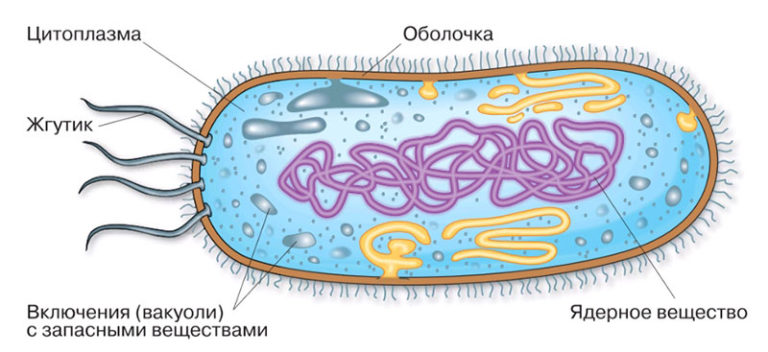 Чаще всего бактерии имеют вид палочек, толщина которых составляет 0,5–1 мкм, а длина — 2–3 мкм. Гигантами считаются бактерии, тело которых в длину достигает 30–100 мкм.Бактериальные клетки окружены плотной оболочкой (клеточной стенкой), которая выполняет защитную и опорную функции, а также придаёт бактерии постоянную, характерную для неё, форму.На поверхности некоторых бактерий имеются длинные жгутики (один, два или много). С помощью жгутиков бактерии передвигаются.Внутри клетки бактерии находится густая неподвижная цитоплазма, в которой находятся  включения (вакуоли) и запасные питательные вещества.В отличие от других одноклеточных организмов, у бактерий нет оформленного ядра: их ядерное вещество не отделено от цитоплазмы оболочкой и распределено в цитоплазме.Клетки бактерий называют безъядерными. По этому признаку (и ряду других) бактерии относят к прокариотам (доядерным организмам)Приложение 3Этапы урокаДеятельность учителяДеятельность обучающихсяФормируемые умения1.Орг. момент.1. Приветствие учителя. Проверяет готовность учащихся к уроку. Здороваются  с учителем Проверяют готовность к уроку.2 МотивацияПоказ видеофрагмента из фильма «Один дома».- Из какого фильма данный фрагмент?- Что происходить с этим мальчиком?А вы   оставались одни дома?- а вы уверены что остаетесь одни дома?Вы знаете, что когда вы остаетесь одни с вами рядом всегда присутствуют невидимые существа. Они знают что вы едите, когда вы спите, с кем вы разговариваете по телефону. - А вы хотите увидеть этих существ.Приглашает 3 учеников к себе для проведения демонстративного опыта.(с помощью ватных палочек берет пробы:1 ученик- рот, 2 ученик – с поверхности телефона, 3 ученик- с поверхности ладони. Результаты данных проб транслируется на экран с помощью микроскопа и компьютера.)\- на экране демонстрируется разные видеофрагменты про бактерии.- - Что это за организмы?Смотрят фильм.Отвечают на вопросы.3 ученика участвуют в опыте.Смотрят видеофрагменты про бактерии. Дают ответы на вопросыМетапредметные результаты:Позновательные:Логический анализ объектов с целью выделения признаков.Поиск и выделение необходимой информации.Регулятивные УУД:Выделение и осознание того, что уже пройдено.Коммуникативные:Умение с достаточной полнотой и точностью выражать свои  мысли, слушать и вступать в диалог3. Актуализация и фиксирование индивидуального затруднения в пробном действии.Ас чем у вас ассоциируется слово бактерии?А нужны ли бактерии на Земле. Чтобы это выяснить нам необходимо побольше узнать о них.Проговаривает цель урока: изучение строения бактерии , их многообразия и роли в природе и в жизни человека.2. отвечают на вопрос (Царство бактерий). 7. Учащиеся вспоминают, что им уже известно по данной теме9. Определяют цель урока изучения бактерий:- строение и распространение- многообразие- значениеПознавательные УУД:Поиск и выделение необходимой информации.Регулятивные: Постановка учебной задачи на основе известного.Личностные УУД:- осознавать неполноту знаний, проявлять интерес к новому содержанию4. Этап построение проекта выхода из создавшейся ситуации1. Рассказывает о науке изучающую бактерии.2 Задание 1. .Ребята посмотрите на экран и скажите какие формы имеют бактерии?Раздает задания по группам. (Приложение 1)Работа в группах на выполнение соответствия форм бактерии и их названия.. Задание 2 (Приложение 2)Давайте выясним какое иу них внутреннее строение.1 группа – изучает строение бактерии. 2 группа – срвнивает строение бактерии и растительной клетки. Находит сходства.3 группа – сравнивает строение бактериальной и растительной клетки находит отличительные особенности.4 группа- стравнивает роль  растений и бактерии в природе.2. Вывод.. Бактерии – примитивные одноклеточные организмы, в цитоплазме которых нет оформленного ядра. Ядерное вещество распределено по всей цитоплазме. Организмы, которые не имеют ядра называют прокариотами или доядерными.Строение бактериальной клетки-1. Рассматривают слайд 2. выполняют занаие в группах.3. делают вывод по форме бактерии.Выполняют задания в группах.1 группа выполняет на доске.Называют части клетки.2-3 группа. Читают текст. Проводят сравнение строения клеток бактерий и растений.Оболочка, цитоплазма, вакуолиНе имеет ядра, ядерный материал находится в цитоплазме.4 группа выясняют роль бактерии.Метапредметные результаты:Познавательные УУД:- находить отличия- составление схем-опор- работа с информационными текстами- объяснение значения новых слов- сравнивать и выделять признаки-уметь использовать графические организаторы, символы, схемы для структурирования информации 4. Этап построение проекта выхода из создавшейся ситуации Какова роль бактерии? - Организует игру во время которого учащиеся распределяются по группам.1группа – Молочники изучают среду обитания и роль молочнокислых бактерии.2 группа – Врачи, изучают болезнетворные бактерии.3 группа – Санитары, изучают бактерии гниения и разложения.4 группа – Агрономы, изучают почвенные и азотофиксирующие бактерииУчащиеся распределяются по группам.Осуществляют задания в группах.Представляют свой проект.Метапредметные результаты:Познавательные УУД:- находить отличия- составление схем-опор- работа с информационными текстами- объяснение значения новых слов- сравнивать и выделять признаки-уметь использовать графические организаторы, символы, схемы для структурирования информации 5. Реализация проекта.После выступления каждой группы учитель предлагает им выполнить демонстрационный опыт.1 опыт – «Скисание молока»2 опыт – «Действие бактериальной среды на зубы»3 опыт – «Проверка чистоты воды»Каждая группа выполняет свой опыт и демонстрирует их другим.Коммуникативные УУД:6. Первичное закрепление.Проводит фронтальный опрос о бактериях.- Что мы сегодня узнали о бактериях?-Какое строение имеет бактериальная клетка?-какую роль играют бактерии в природе и в жизни человека?Отвечают на вопросы.Прокариоты - организмы не имеющие ядра.Обитают в почве, на продуктах, в воздухе, в организме животных и человека.- Предметные результаты:- знать строение и основные процессы жизнедеятельности бактерий- разнообразие и распространение бактерий- отличать бактерии от других живых и7. Рефлексия.Обратно возвращается к проблемному вопрос который был поставлен в начале урока.-Нужны ли бактерии на Земле?Приглашает учащихся к доске с магнитами на руках. - Я попрошу вас заново проголосовать .После окончания голосования задает вопросы . - Почему вы решили проголосовать…? Голосуют .Отвечают на вопросы. Делают выводы, что нового они узнали о бактериях. Оценивают свою деятельность(- устанавливать связь между целью деятельности и ее результатом- оценивать собственный вклад в работу группы8. Самостоятельная работаПроводит игру «Где логика?»Работа со слайдами.Выполняют задания.Познавательные УУД:-Сравнивать и выделять признакиКоммуникативные УУД:- Выражать свои мысли-Находят причинно-следственные связи;9. Домашнее заданиеКаждой группе задает домашнее задание творческого и экспериментального характера. (Приложение 3)1 группа – изучить процесс скисания молока в разных условиях.2 группа – изучить процесс скисания бульона.3 группа – изучить процесс гниения яблоко.4 группа – получение культуры сенной палочки..Инструкцию по выполнению данных заданий вы можете найти  на сайте.Записывают домашнее задание.БактерииФормыСпириллы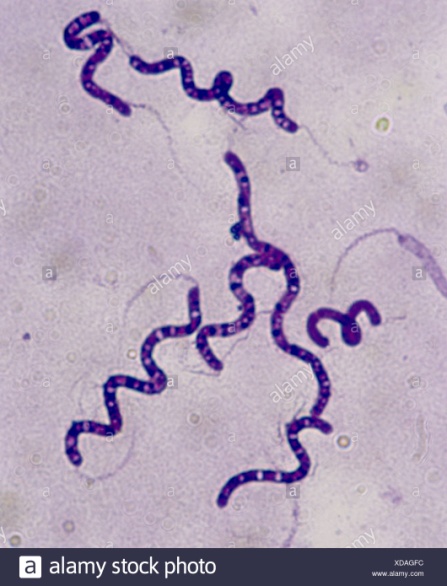 ШарообразныеВибрионы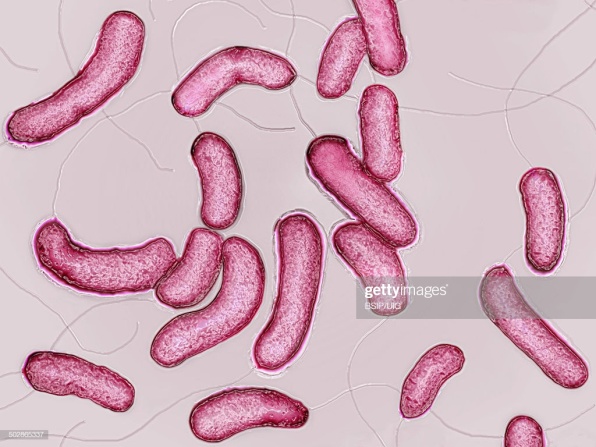 СпиралевидныеКокки\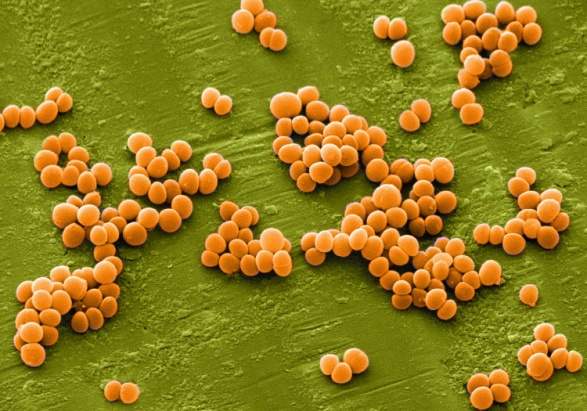 ПалочковидныеБациллы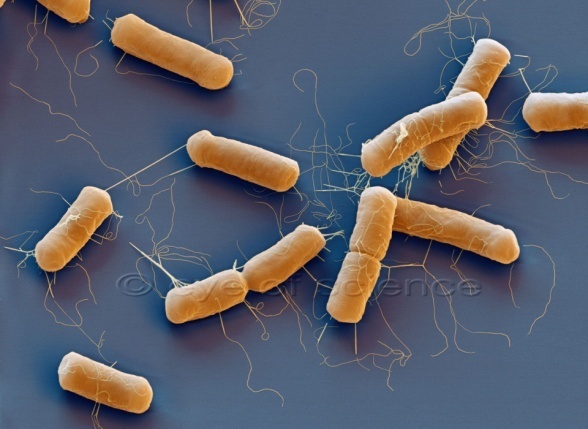 В виде запятойИнструкция к домашней работе группе «Молочники»: -в адресной строке набираете адрес сайта https://0303000075.wixsite.com/mysite- переходите в раздел <Эксперименты>- находите опыты по теме «Бактерии»- выбираете опыт <Процесс окисления молока>, читаете инструкцию и следуете ей- ход опыта снимаете на видео- готовое видео размещаете на сайте в разделе <Обратная связь>.- Там же сможете увидеть мои комментарии к выполненной работе.Надеюсь, на  плодотворное сотрудничество!Инструкция к домашней работе группе «Врачи»: -в адресной строке набираете адрес сайта https://0303000075.wixsite.com/mysite- переходите в раздел <Эксперименты>- находите опыты по теме «Бактерии»- выбираете опыт <Эксперимент с бульоном>, читаете инструкцию и следуете ей- ход опыта снимаете на видео- готовое видео размещаете на сайте в разделе <Обратная связь>.- Там же сможете увидеть мои комментарии к выполненной работе.Надеюсь,на  плодотворное сотрудничество!Инструкция к домашней работе группе «Агрономы»: -в адресной строке набираете адрес сайта https://0303000075.wixsite.com/mysite- переходите в раздел <Эксперименты>- находите опыты по теме «Бактерии»- выбираете опыт <Прорастание семени фасоли>, читаете инструкцию и следуете ей- ход опыта снимаете на видео- готовое видео размещаете на сайте в разделе <Обратная связь>.- Там же сможете увидеть мои комментарии к выполненной работе.Надеюсь,на  плодотворное сотрудничество!Инструкция к домашней работе группе «Санитары»: -в адресной строке набираете адрес сайта https://0303000075.wixsite.com/mysite- переходите в раздел <Эксперименты>- находите опыты по теме «Бактерии»- выбираете опыт <Процесс гниения яблока>, читаете инструкцию и следуете ей- ход опыта снимаете на видео- готовое видео размещаете на сайте в разделе <Обратная связь>.- Там же сможете увидеть мои комментарии к выполненной работе.